MY 2018 GOALMY GOALS VISUAL REPRESENTATION:WHY I’M COMMITEED TO ACHIEVE THIS GOAL:MY REWARDS:Write down your goals here. Make it big and bold!Paste the picture(s) that represent your goal here.Write down all the reasons you must achieve this goals. In other words, your purposes.(Remember, the more emotional and the stronger the reasons, the better.)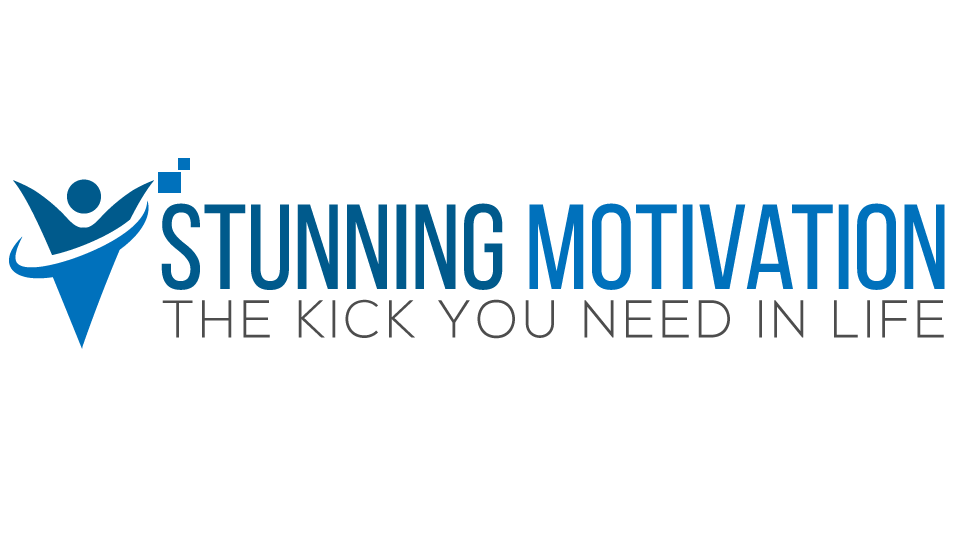 Write down your rewards for achieving your goals (In other words, how are you going to celebrate?)